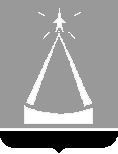 ГЛАВА  ГОРОДА  ЛЫТКАРИНОМОСКОВСКОЙ ОБЛАСТИПОСТАНОВЛЕНИЕ11.07.2016 №  479-пг. ЛыткариноО внесении изменений в муниципальную программу «Развитие и функционирование дорожно-транспортного комплекса города Лыткарино» на 2014-2018 годыНа  основании Решения Совета депутатов города Лыткарино от 09.06.2016 № 100/11 «О внесении изменений и дополнений в Решение Совета депутатов города Лыткарино «Об   утверждении   бюджета  города  Лыткарино на  2016 год и на плановый период 2017 и 2018 годов», в соответствии со ст. 179 Бюджетного кодекса РФ, руководствуясь Положением о муниципальных программах города Лыткарино, утвержденным постановлением  Главы города Лыткарино от 12.09.2013 № 665-п, с учетом заключения Контрольно-счетной палаты города Лыткарино Московской области по результатам проведения финансово-экономической экспертизы № 38 от 17.06.2016, постановляю:1.  Внести изменения в муниципальную программу «Развитие и функционирование дорожно-транспортного комплекса города Лыткарино» на 2014-2018 годы, утвержденную постановлением Главы города Лыткарино № 784-п от 14.10.2013 (прилагаются). 2.  Управлению жилищно-коммунального хозяйства и развития городской инфраструктуры города Лыткарино (Маслов В.В.) обеспечить опубликование настоящего постановления в установленном порядке и размещение на официальном сайте города Лыткарино в сети «Интернет».3.      Контроль за исполнением настоящего постановления возложить на заместителя Главы Администрации города Лыткарино Макарова Н.В.                                                                                                      Е.В. СерёгинРассылка:Управление ЖКХ и РГИ г. Лыткарино  (1экз.)Отдел экономики и перспективного развития Администрации г. Лыткарино (1 экз.)Отдел развития предпринимательства, транспорта и торговли (1экз)Отдел бухгалтерского учета и отчетности (1экз)Финансовое управление г. Лыткарино (1экз.)Юридический отдел (1 экз.)ДолжностьПодписьФИОЗаместитель Главы Администрации                             города ЛыткариноН.В. МакаровЗаместитель Главы Администрациигорода ЛыткариноЛ.С. ИвановаНачальник Управления ЖКХ и РГИ города ЛыткариноВ.В. МасловНачальник отдела экономики и перспективного развития Администрации города ЛыткариноДемидова О.Н.Начальник Финансового Управления города ЛыткариноАрхипова Н.П.